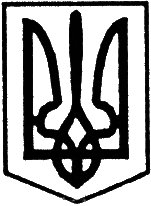 УКРАЇНАУльяновська районна радаКіровоградської області  друга  сесія Сьомого скликанняР і ш е н н я                                                                        від   “18”  грудня  2015 року	                                                    №19м. Ульяновка Про перелік загальнорайонних заходів, що фінансуються районною радою у сьомому скликанні На підставі статті 43 та пункту 11 частини 6 ст. 55 Закону України    “Про місцеве самоврядування в Україні”, враховуючи рекомендації постійних комісій з питань депутатської діяльності і етики, законності, правопорядку, охорони прав, свобод і законних інтересів громадян, з питань агропромислового комплексу, регулювання земельних відносин та охорони навколишнього природного середовища та з питань освіти, охорони здоров’я, культури, фізкультури і спорту, обслуговування і соціального захисту населення,                                                       районна рада       ВИРІШИЛА: 1. Затвердити перелік загальнорайонних заходів, що фінансуються районною радою у сьомому скликанні (додається ). 2. Дозволити голові районної ради, відповідно до розпоряджень голови районної ради, вносити зміни і доповнення до переліку загальнорайонних заходів, що фінансуються райрадою у сьомому  скликанні.  3. Витрати на зазначені  заходи проводити в межах призначень, відповідно до  розпоряджень голови  районної ради та голови райдержадміністрації.4. Рішення Ульяновської районної ради від 24 грудня 2010 року №19 “Про перелік зпгальнорайонних заходів, що фінансуються районною радою у шостому скликанні” вважати таким, що втратило чинність.5. Контроль за виконанням даного рішення покласти на постійну комісію райради з питань планування, бюджету і фінансів.Голова районної ради                                                   І.КРИМСЬКИЙ      Затвердженорішенням Ульяновської                                                                                 районної ради                                                                                 від 18 грудня 2015 року № 19Перелікзагальнорайонних заходів, що фінансуютьсярайонною радою у  сьомому  скликанніЗ видатків на фінансування загальнорайонних заходів з районного бюджету  здійснюється фінансування на: 1. Організацію проведення на території району заходів загальнодержавного та районного значення, повязаних із відзначенням:  -  державних свят;  - памятних дат ( у тому числі святкування дат, повязаних із утворенням району та його населених пунктів, звільненні території району від фашистських загарбників тощо);  -  ювілеїв;  -  річниць;  -  професійних свят.2. Пропагування історичних досягнень та соціально-економічного розвитку району, а саме:-  культурних традицій;-  історичної спадщини;-  краєзнавства;-  соціально-економічного  потенціалу;  - роботи органів місцевого самоврядування та діяльності територіальних громад.3. Сприяння3.1. у поширенні :- позитивного досвіду та інформації про роботу райради та органів місцевого самоврядування, органів самоорганізації населення, підтримки діяльності територіальних громад;- друкованої та іншої продукції з символікою району;3.2. в організації та проведенні:- загальнорайонних свят, конкурсів у сфері виробничого, економічного, соціального та культурного розвитку;- заходів щодо поширення процесу компютеризації  загальноосвітніх  шкіл району;- в районі, області, регіонах України виставок-ярмарок за участю товаровиробників Ульяновщини;- всеукраїнських та обласних заходів, які проходять на території району і пропагують виробництво вітчизняних товарів та послуг;- навчання та підвищення рівня освітньої кваліфікації посадових осіб місцевого самоврядування та підготовки молоді для служби в органах місцевого самоврядування; 3.3.  у вступі, членстві та діяльності районної ради в громадських організаціях, асоціаціях, конгресах та інших добровільних обєднаннях органів місцевого самоврядування; 3.4. у підтримці дитячого, шкільного та молодіжного самоврядування, обдарованої  молоді.4. Запровадження:     - районних премій, почесних звань,  стипендій;     - у практику роботи райради та органів місцевого            самоврядування відповідних програм.5. Відзначення:- інвалідів війни, учасників бойових дій, яким виповнилося 80,85, 90, 95, 100 років.6 . Інші заходи,  які стосуються:      - організації діяльності депутатського корпусу райради по виконанню  повноважень,      - підтримки депутатського корпусу райради, керівників органів місцевого самоврядування у випадках тривалого захворювання, надання  допомоги їхнім сімям у разі смерті та інших випадках, викликаних непередбачуваними обставинами.    ____________